Министерство труда и социальной защиты населения Забайкальского края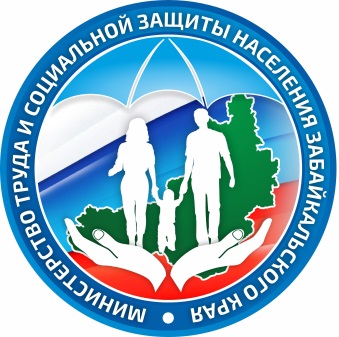 http://minsoc.75.ru/672000 г. Чита, 						ул. Курнатовского, 7                                                                           e-mail:pressa@minsz.e-zab.ruКраевая ярмарка вакансий и учебных рабочих мест пройдет в ЧитеКраевой центр занятости населения приглашает всех желающих принять участие в ярмарке, которая пройдет 17 сентября  с  10:00 до 13:00 в Забайкальской краевой филармонии по адресу Чита, ул. Бутина, 51.В ярмарке примут участие более 20 крупных работодателей региона горнорудной, строительной, сельскохозяйственной, дорожной и обрабатывающей отраслей. Забайкальцам будут предложены  различные варианты трудоустройства. Кроме этого, жители региона смогут ознакомиться с условиями обучения по востребованным специальностям.По всем вопросам обращаться по телефону:8 (3022) 32-20-66.Пресс-служба министерства труда и социальной защиты населения Забайкальского края, Дарья ДодоноваТелефон для СМИ: 8 (3022) 35-63-46,e-mail:pressa@minsz.e-zab.ru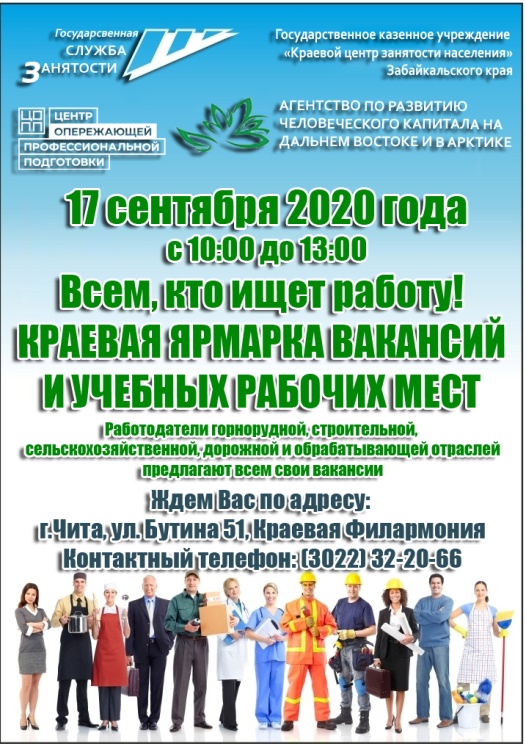 